RESULTADO – TOMADA DE PREÇONº 202341EXA33317HEMUO Instituto de Gestão e Humanização – IGH, entidade de direito privado e sem finslucrativos, classificado como Organização Social, vem tornar público o resultado daTomada de Preços, com a finalidade de adquirir bens, insumos e serviços para o HEMU -Hospital Estadual da Mulher, com endereço à Rua R-7, S/N, Setor Oeste, Goiânia, CEP:74.125-090.OBS: ENVIADO PDF DE CONFIRMAÇÃO BIONEXO COM AS INFORMAÇÕES DE RESULTADOVENCEDOROBJETOQUANTVALORUNITÁRIOR$ 1.200,00VALORTOTALR$1.200,00ANNAKAROLINNENASCIMENTO SILVA.PARECER GENETICISTA PARA OPACIENTE: RN JANAINA MARTINS DA1EIRELI – CNPJ:208.461.892/001-4733317/2023Goiânia/GO, 04 de janeiro de 2023.1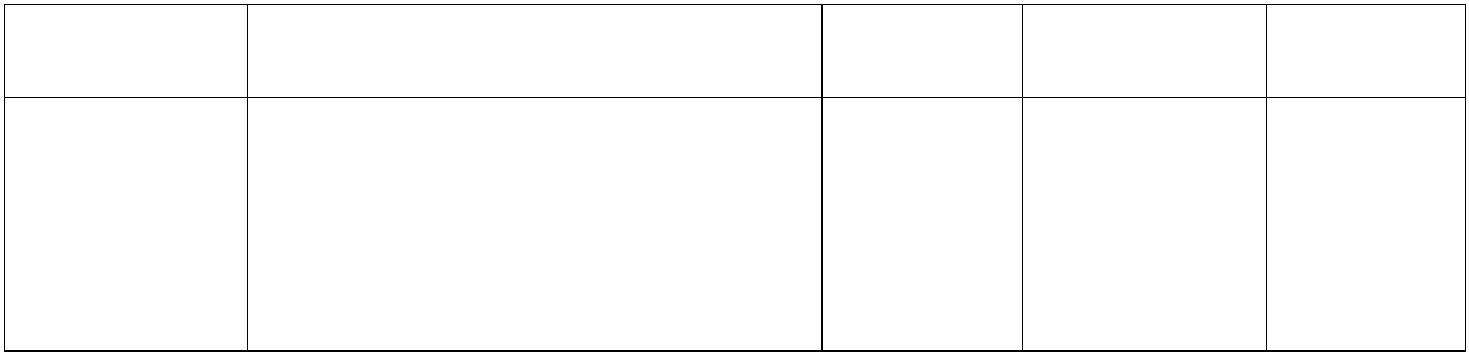 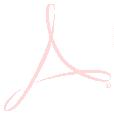 